Procurement Office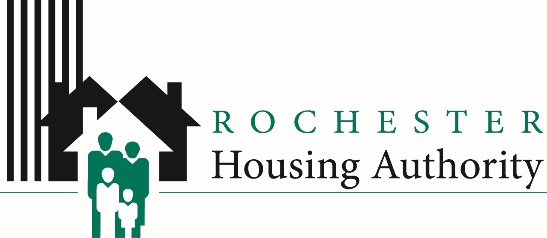 495 Upper Falls Blvd.Rochester, NY  14605Fax: 585-697-7164WWW.ROCHESTERHOUSING.ORGOctober 26, 2022ADDENDUM #1TO:     Potential Bidders RE:	Rochester Housing Authority Holland Townhouse Window Refurbishment2 pages including cover See AttachedAcknowledgement:I have received the above referenced Addendum #1 and have used it in the calculation/preparation of this bid.___________________________________ContractorWithout acknowledgement of this addendum your bid may be non-responsive.Rochester Housing AuthorityBID ADDENDUM NO. 1The following Addendum item shall be considered a part of the contract documents prepared by the Rochester Housing Authority for the Holland Townhouses Window Refurbishment ProjectBid Document date of 10-25-2022RFI addressed by this AddendumRFI 1-1:Question:The bid specs say to replace all the hardware that is part of the window (sweeps, keepers, dust caps, pivot bars, thumb buttons sash stops, etc.) At the walk-through it sounded like more to replace what was broken or missing. I just want to clarify.Answer:ALL window parts listed in the bid specifications are to be replaced with NEW, not just the missing or broken parts.